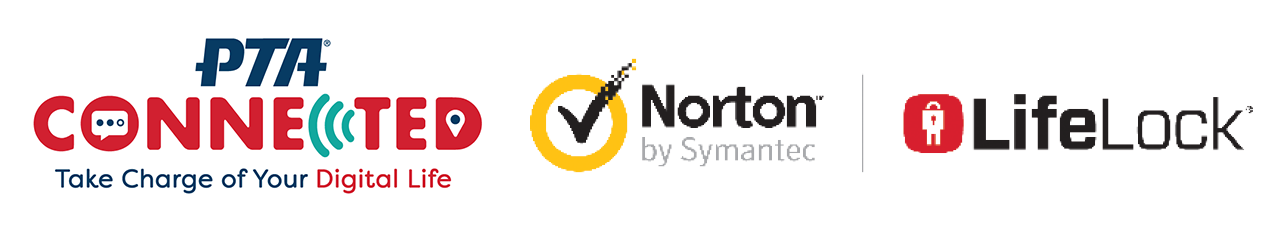 EJEMPLO DE CARTA DE INVITACIÓN PARA LOS VOLUNTARIOSHola, padres/tutores de [escriba el nombre de su escuela]:¿Sabían que el 98 % de los niños de 8 años y menos tienen acceso a algún tipo de dispositivo móvil inteligente en sus hogares? ¿O que el 89 % de los adolescentes tienen su propio teléfono inteligente? Las redes sociales y los accesos digitales son sumamente valiosos para el aprendizaje académico y socio-emocional de nuestros estudiantes, por eso es hora de conocerlos mejor. Estamos buscando voluntarios que nos ayuden durante el evento de Conversaciones de SmartTalk de [escriba el nombre de su PTA], patrocinado por Symantec, a las [escriba la hora] el [escriba el día] en [escriba el lugar]. Esta noche de actividades será un evento divertido para la toda la familia que fomente la comunicación abierta y honesta en torno a la seguridad digital. Según algunas investigaciones, la participación familiar conduce a que los estudiantes tengan más éxito. Las familias deberían tener un entendimiento compartido que comprenda las reglas básicas para usar dispositivos digitales y los estudiantes deberían sentirse cómodos preguntando a sus padres sobre lo que ven en Internet. Queremos ayudar a que los estudiantes de [escriba el nombre de la escuela] estén seguros en línea ¡y esperamos que ustedes puedan contribuir con su tiempo ofreciéndose como voluntarios para lograr que este evento sea un éxito! Por favor respondan a [ESCRIBA EL NOMBRE] antes del [ESCRIBA LA FECHA].Saludos cordiales, [Escriba el nombre del presidente de la PTA][ESCRIBA EL CORREO ELECTRÓNICO Y EL NÚMERO TELEFÓNICO]